Wake Forest Middle School PTSA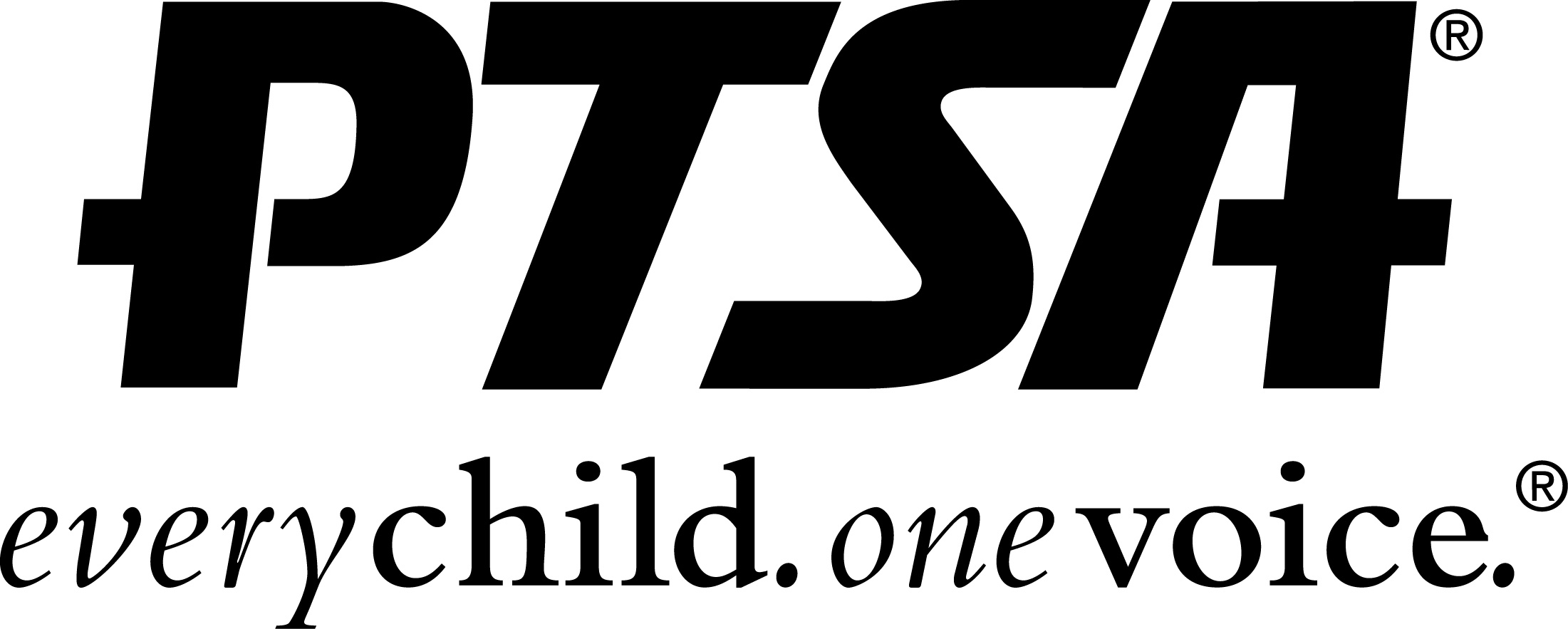 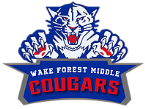 2019-2020 Membership Form          Annual Membership Dues $10.00 per adult / $5.00 per studentMake check payable to:  WFMS PTSA.  Join online at: wfms.memberhub.storeMember Name:									         Parent                 StudentAddress:														Cell Phone: 						 Email: 							Additional Member Name:							         Parent                 StudentAddress:														Cell Phone: 						 Email: 							FOR PTSA USE ONLY  Payment Method:	  Square	   Cash		 Check #		      Amount: $			    Master List: 		       Memberhub: 		    Certificate:		     Card/ Email: 			Wake Forest Middle School PTSA2019-2020 Membership FormAnnual Membership Dues $10.00 per adult / $5.00 per studentMake check payable to:  WFMS PTSA.  Join online at: wfms.memberhub.storeMember Name:									         Parent                 StudentAddress:														Cell Phone: 						 Email: 							Additional Member Name:							         Parent                 StudentAddress:														Cell Phone: 						 Email: 							FOR PTSA USE ONLY  Payment Method:	  Square	   Cash		 Check #		      Amount: $			    Master List: 		       Memberhub: 		    Certificate:		     Card/ Email: 			